Príloha č. 9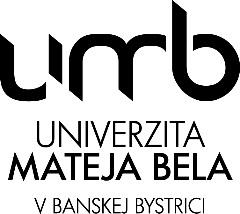 Univerzita Mateja Bela v Banskej BystriciNárodná 12, 974 01 Banská BystricaŽIADOSŤ O PRIDELENIE ČÍSLA ISBNUniverzita Mateja Bela v Banskej Bystrici*vedecké monografie, odborné knižné práce, vysokoškolské učebnice, vysokoškolské skriptá, vedecké zborníky, zborníky, iné.Dátum:	Vybavuje:	Podpis:VydavateľAutor/SpracovateľHlavný názovPodnázovNázov častiČíslo časti/ Zv.Poradie vydaniaRok vydaniaTyp väzby a dokumentu:□ viazaný	□  brožovaný	□  CD-ROM	□ DVD	□ on-lineTyp väzby a dokumentu:□ viazaný	□  brožovaný	□  CD-ROM	□ DVD	□ on-lineNákladTypológia dokumentu *Počet stránPoznámky––––––––––––––––––––––––––––––––––––––––––––––––––––––––––––––––––––––FakultaMeno, priezviskoPodpis prodekanaprodekana zodpovedného za EČzodpovedného za EČ